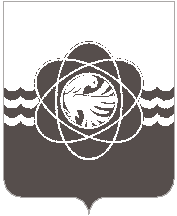 Р А С П О Р Я Ж Е Н И Еот_24.03.2020____№__37____В соответствии с Порядком принятия решения о разработке муниципальных программ муниципального образования «город Десногорск» Смоленской области, утвержденным постановлением Администрации муниципального образования «город Десногорск» Смоленской области от 09.12.2014 № 1443, постановлениями Администрации муниципального образования «город Десногорск» Смоленской области от 13.02.2012 № 136 «Об утверждении муниципальной программы «Противодействие терроризму и экстремизму на территории муниципального образования «город Десногорск» Смоленской области», от 17.09.2019 № 1036 «Об утверждении перечня муниципальных программ муниципального образования «город Десногорск» Смоленской области», в целях эффективной реализации программных мероприятийУтвердить План-график реализации муниципальной программы на 2020 год «Противодействие терроризму и экстремизму на территории муниципального образования «город Десногорск» Смоленской области» согласно приложению.Контроль исполнения настоящего распоряжения возложить на заместителя Главы муниципального образования по социальным вопросам А.А. Новикова.Глава муниципального образования«город Десногорск» Смоленской области				  А.Н. ШубинОб утверждении Плана-графика реализации муниципальной программы на 2020 год «Противодействие терроризму и экстремизму на территории муниципального образования «город Десногорск» Смоленской области